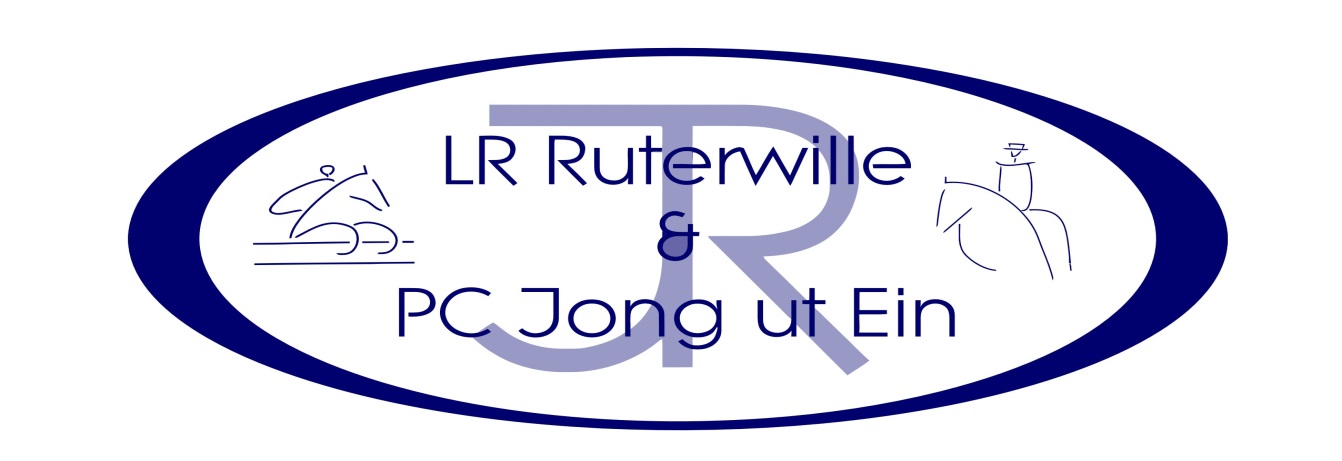 Algemene ledenvergadering van L.R. Ruterwille/P.C. Jong ut EinHierbij nodigen wij U uit voor de Algemene Ledenvergadering van L.R Ruterwille / P.C. Jong ut Ein op woensdag 15-12-2021 om 19.30 uur in onze Teamsvergadering.AgendaOpening van de vergaderingMededelingen en ingekomen stukkenJaarverslag penningmeester 2021 en begroting 2022Benoeming nieuwe kascommissie (voor 2020 en 2021)Contributieverhoging voor 2022 (en verder)Bestuursverkiezing: 	aftredend en niet herkiesbaar: Boukje van der BrugLisa Holtrop stelt zich als kandidaat beschikbaarAftredend en niet herkiesbaar: Laura HuismanVacante positie (Ineke Huitema neemt a.i. taken over)Een voordracht van tegenkandidaten kan voor de vergadering schriftelijk bij het bestuur ingediend worden. Een voordracht moet minimaal door tien leden worden ondertekend.SchildjesW.v.t.t.k.Sluiting